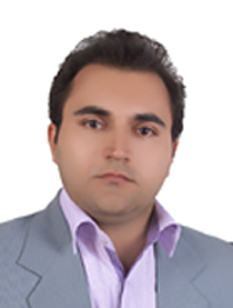 نام و نام خانوادگی: روح اله فرزین مهرسمت: کارشناس استخداممدرک تحصیلی: فوق لیسانس مدیریتشرح وظایف  امور مربوط به استخدام کادر غيرهيات علمي  و هيات علميانجام امور تبديل وضعيت کارکنان پيماني به رسمي آزمايشي و رسمي قطعيکسب خط و مشي دستورات مافوق و اجراي قوانين و مقررات بر حسب دستورات و تهيه دستورالعمل‌هاي استخدام در قالب قوانين و مقررات، تهيه آمار، نظارت بر امور واحدهاي محيطي (در مورد استخدام) و راهنمايي و مشاوره همکاران محيطيراهنمايي و نظارت بر صدور اولين احکام استخدامي از جمله رسمي آزمايشي، پيماني در واحدهاي داراي اختيار صدور ابلاغيه  بدو استخدام  اعضاي هيات علمي و بررسي احکامفرايندهاي برگزاري آزمون پس از اخذ مجوز استخدام